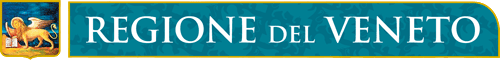 DOMANDA DI PARTECIPAZIONE AL BANDO DI ASSEGNAZIONE ALLOGGIDICHIARAZIONE DI VOLER CONTRARRE MATRIMONIOIl sottoscritto dichiarante e consapevoli: - che in caso di dichiarazione mendace saranno puniti ai sensi del codice penale secondo quanto prescritto dall’art, 76 del succitato DPR 445/2000; - che qualora da controlli effettuati emerga la non veridicità del contenuto di taluna delle dichiarazioni rese decadranno dai benefici conseguenti al provvedimento eventualmente emanato sulla base di tali dichiarazioni secondo quanto prescritto dall’art. 75 del succitato DPR 445/2000; - di quanto stabilito in materia di raccolta dati per l’’emanazione di provvedimento amministrativo ai sensi dell’art. 10 della Legge 675/96 - che il punteggio relativo alle giovani coppie viene assegnato purché la famiglia richiedente viva in coabitazione, occupi locali a titolo precario o, comunque, dimostri di non disporre di alcuna sistemazione abitativa adeguata da non oltre due anni ed ininterrottamente dalla data odierna Dichiarano(barrare la voce che interessa):. la propria volontà a contrarre matrimonio entro il__________ (entro un anno dalla data del bando). la propria volontà a costituire un nucleo familiare entro il _____(entro un anno dalla data del bando). di convivere per motivi di reciproca assistenza alla data odierna e ininterrottamente dal_________Data_____________I dichiaranti ________________________________		 ________________________________CognomeNomeM/FData di nascitaLuogo di nascitaProv/StatoStatoCodice FiscaleCognomeNomeM/FData di nascitaLuogo di nascitaProv/StatoStatoCodice Fiscale